Karen North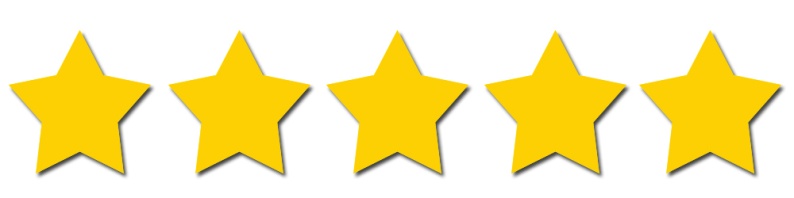 My daughter has been going to Chatham School House for a few months. I am amazed at the quality of care she receives. She is learning so much with all the crafts, lessons and structured activities that are provided. The class sizes are small so she gets more individualized attention. Highly Recommend! 1Helpful?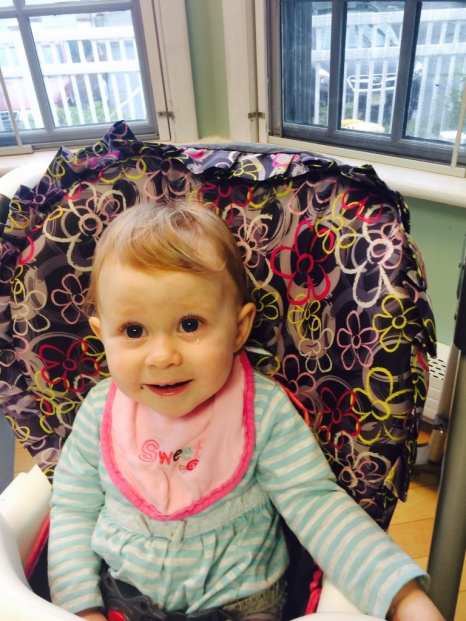 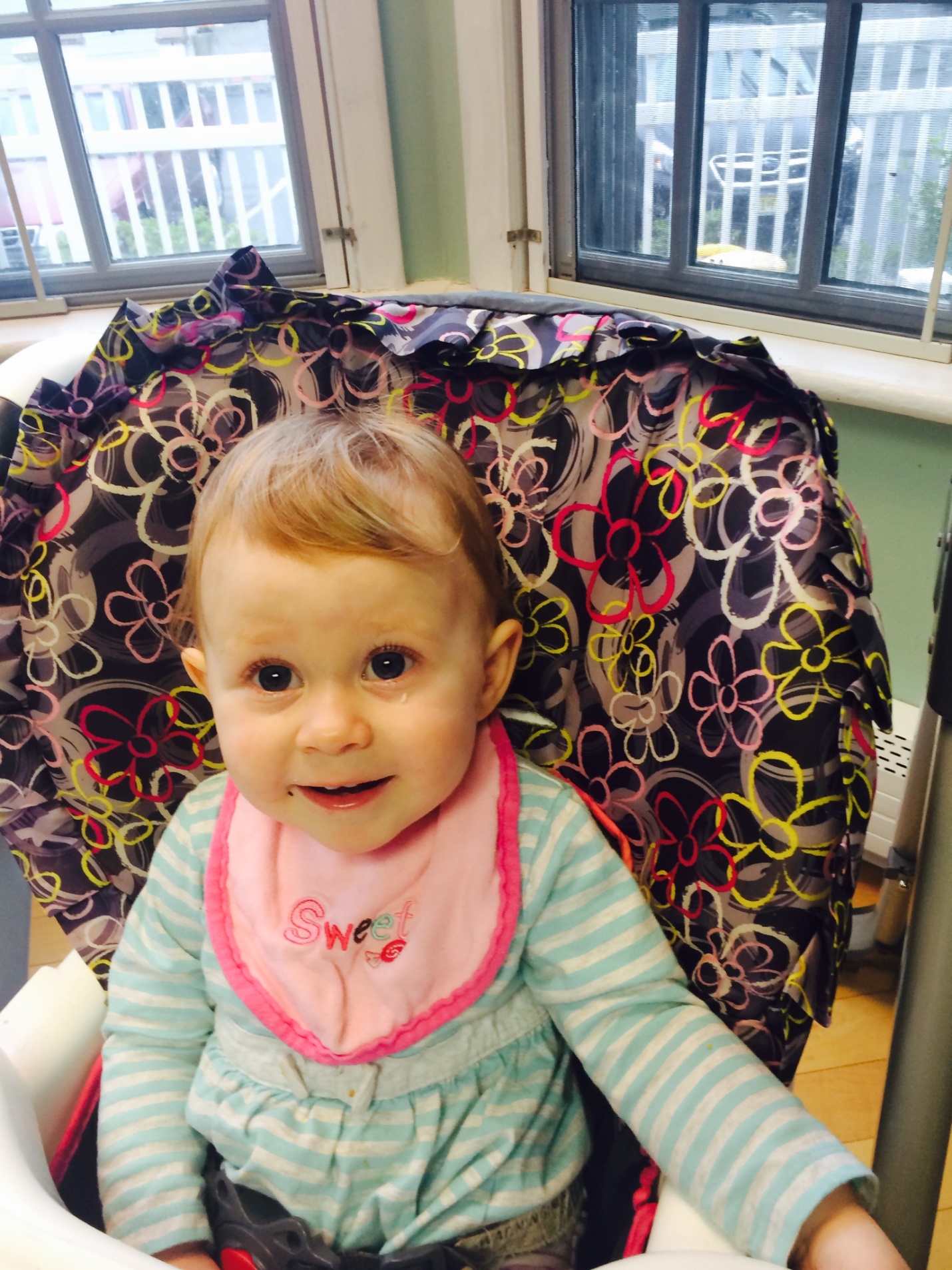 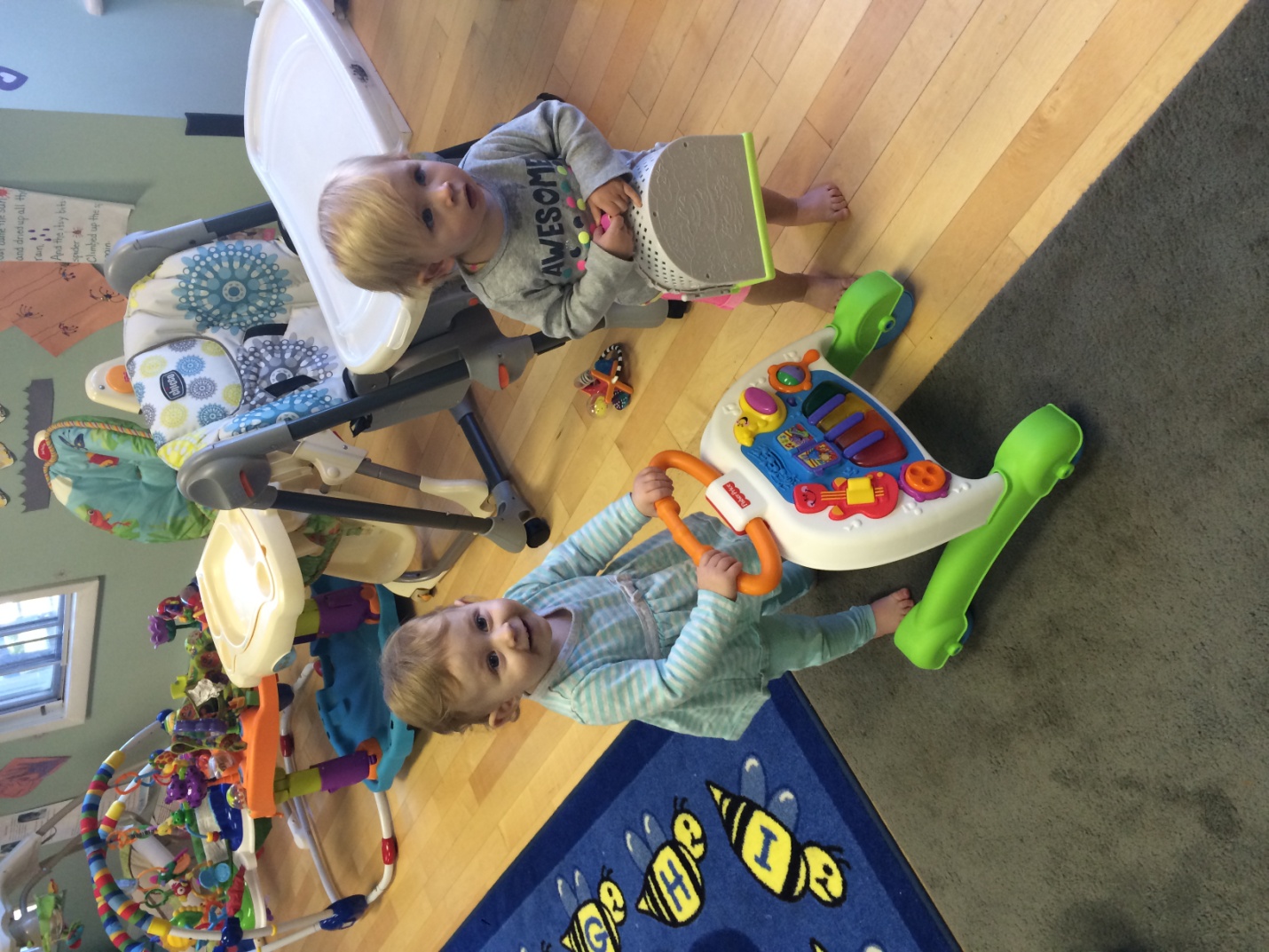 Thanks for your feedback!There is a problem. Please try again.